موفق باشیدنام: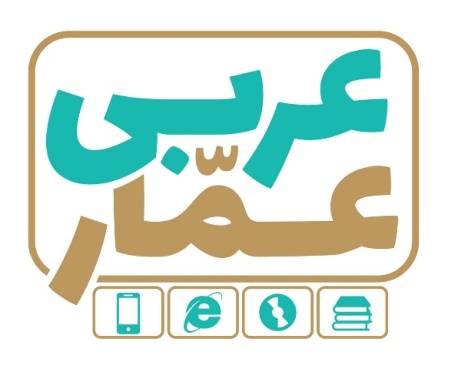 تاریخ امتحان:نام خانوادگی:ساعت برگزاری:نام دبیر طراح سوالات:زهره موسویمدت زمان امتحان:عربی دهمنوبت اولعربی دهمنوبت اولعربی دهمنوبت اولردیفسؤالاتسؤالاتبارم1تَرجِم الکلماتِ الّتي تحتَها خَطٌّ:الف) وانظُر إلی الغَیمِ  فَمَن أنزَلَ مِنهُ مَطَرَهُ. (                 )      ب) فَـصَیَّرَ الأرضَ بِهِ بَعدَ اغبِرارٍ خَضِرَة.(               )تَرجِم الکلماتِ الّتي تحتَها خَطٌّ:الف) وانظُر إلی الغَیمِ  فَمَن أنزَلَ مِنهُ مَطَرَهُ. (                 )      ب) فَـصَیَّرَ الأرضَ بِهِ بَعدَ اغبِرارٍ خَضِرَة.(               )0.5۲اُکتُب فی الفَراغِ الکَلمتینِ المُترادفَتینِ و المُتَضادَتینِ:     (راسِب/ سَواء/ حَفلَة/ ناجِح / حُرّیة / مهرجان)الف) ................ =  ..................                           ب) .................≠ ...................اُکتُب فی الفَراغِ الکَلمتینِ المُترادفَتینِ و المُتَضادَتینِ:     (راسِب/ سَواء/ حَفلَة/ ناجِح / حُرّیة / مهرجان)الف) ................ =  ..................                           ب) .................≠ ...................0.5۳عَیِّن الکَلِمَةَ الْغَریبَةَ في المَعْنی:  الف) دوام مَدرَسيّ □     إصطفاف صَباحيّ □      جَذوَة         □      حِصَّة          □ب)  المَتاحِف     □      المُستَشفیات       □      الهواتف العامة □      دفتر الذِّکرَیات □عَیِّن الکَلِمَةَ الْغَریبَةَ في المَعْنی:  الف) دوام مَدرَسيّ □     إصطفاف صَباحيّ □      جَذوَة         □      حِصَّة          □ب)  المَتاحِف     □      المُستَشفیات       □      الهواتف العامة □      دفتر الذِّکرَیات □0.5۴اُکتُب مُفرد أو جمعَ الکلِمَتینِ:الف) أعمِدَة : ...............		 ب) حَبل : ....................اُکتُب مُفرد أو جمعَ الکلِمَتینِ:الف) أعمِدَة : ...............		 ب) حَبل : ....................0.5۵تَرجِم هذهِ الجُمَلَ بالفارسیّه:1.ذاکَ هُوَ اللّه الّذي أنعُمُهُ مُنهَمِرة.  2.وَاجعَل لي لِسانَ صِدقٍ  في الآخِرینَ.3.کانت فاطمةُ تَذهَبُ لإِغلاقِ حَنَفیةِ الماء الّتي کانت مَفتوحَةً.4.النّاسُ نیامٌ ، فَإذا ماتوا انتَبَهوا.5. فَاصبِر إنَّ وَعدَ اللّهِ حَقٌّ و استَغفِر لِذَنبِکَ.6.هَل تُصَدِّقُ أَن تَتَساقَطَ الأسماکُ علَی الأرضِ.7. مَن رَأَی مِنکُم أَحَداً یَدعُو إلَی التَّفرَقَة ، فَهُوَ عَمیلُ العَدُوَّ.تَرجِم هذهِ الجُمَلَ بالفارسیّه:1.ذاکَ هُوَ اللّه الّذي أنعُمُهُ مُنهَمِرة.  2.وَاجعَل لي لِسانَ صِدقٍ  في الآخِرینَ.3.کانت فاطمةُ تَذهَبُ لإِغلاقِ حَنَفیةِ الماء الّتي کانت مَفتوحَةً.4.النّاسُ نیامٌ ، فَإذا ماتوا انتَبَهوا.5. فَاصبِر إنَّ وَعدَ اللّهِ حَقٌّ و استَغفِر لِذَنبِکَ.6.هَل تُصَدِّقُ أَن تَتَساقَطَ الأسماکُ علَی الأرضِ.7. مَن رَأَی مِنکُم أَحَداً یَدعُو إلَی التَّفرَقَة ، فَهُوَ عَمیلُ العَدُوَّ.5۶إنتَخِب الترجَمَهَ الصحیحهَ: 1. وَإذا قَدَّرتَ علَی عَدُوّکَ، فاجعَل العفوَ عَنهُ شُکراً للقُدرَةِ عَلَیه.الف) و هرگاه بر دشمنانت چیره شوی از او بگذر و از قدرت آن ها تشکر کن.□				  ب) و هرگاه بر دشمنت چیره شدی ، گذشت از او را شکرانه ی چیرگی بر او قرار بده.□2.لَدَیَّ جَوّالٌ تَفرُغُ بَطّاریتُهُ خِلالَ نِصفِ یَومٍ.الف) تلفن همراهی دارم که باطری اش در خلال نصف روز خالی می شود.□ب)باطری تلفن همراهم در خلال نصف روز خالی شد.□إنتَخِب الترجَمَهَ الصحیحهَ: 1. وَإذا قَدَّرتَ علَی عَدُوّکَ، فاجعَل العفوَ عَنهُ شُکراً للقُدرَةِ عَلَیه.الف) و هرگاه بر دشمنانت چیره شوی از او بگذر و از قدرت آن ها تشکر کن.□				  ب) و هرگاه بر دشمنت چیره شدی ، گذشت از او را شکرانه ی چیرگی بر او قرار بده.□2.لَدَیَّ جَوّالٌ تَفرُغُ بَطّاریتُهُ خِلالَ نِصفِ یَومٍ.الف) تلفن همراهی دارم که باطری اش در خلال نصف روز خالی می شود.□ب)باطری تلفن همراهم در خلال نصف روز خالی شد.□0.57کَمِّلِ الْفَراغاتِ في التَّرجَمَةِ الْفارسیّةِ:1.ظاهِرَةُ مَطَر السّمَک حَیَّرَت النّاسَ سَنَواتٍ فَما وَجَدوا لَها جَواباً.............. باران ماهی سالها مردم را ........................ پس برای آن جوابی نیافتند.2.لاتَموتوا جُهّالاً فَتَعَلَّموا و عَلِّموا و تَفَقَّهوا. نادان نمیرید ، پس ................... و ........................ و دانش بیاموزید.3. هذا الإقتراحُ حَسَنٌ و الحِفاظُ عَلَی هذِهِ الوَسائل واجِبٌ عَلَی کُلِّ مُواطِنٍ.این .............. خوبی ست و نگهداری از این وسایل بر هر ................ واجب است.کَمِّلِ الْفَراغاتِ في التَّرجَمَةِ الْفارسیّةِ:1.ظاهِرَةُ مَطَر السّمَک حَیَّرَت النّاسَ سَنَواتٍ فَما وَجَدوا لَها جَواباً.............. باران ماهی سالها مردم را ........................ پس برای آن جوابی نیافتند.2.لاتَموتوا جُهّالاً فَتَعَلَّموا و عَلِّموا و تَفَقَّهوا. نادان نمیرید ، پس ................... و ........................ و دانش بیاموزید.3. هذا الإقتراحُ حَسَنٌ و الحِفاظُ عَلَی هذِهِ الوَسائل واجِبٌ عَلَی کُلِّ مُواطِنٍ.این .............. خوبی ست و نگهداری از این وسایل بر هر ................ واجب است.1.58الف - تَرْجِمِ الکَلِماتِ الّتي تَحتَها خطٌّ :1. لاتَنظُر إلَی مَن قال.             2.کانَ یَرجِعُ الطُّلّابُ.                         3.إِعتَصِموا بِحَبل اللّه.4. مااستَرجَعتُ کتابي.                   5.أَخرَجَ بِهِ رِزقاً لَکُم.                    6. سَیَعلَمُ الَّذینَ ظَلَمُوا.ب – کَمِّل الفراغات:1. فَرَّحَ : ...............  یُفَرِّحُونَ : ................  فَرِّح : شاد کن    تَفریح : ...................2. إِنفَتَحَ : ............... لایَنفَتِحُ : ............... إِنفَتِح : .............. إِنفِتاح : باز شدنالف - تَرْجِمِ الکَلِماتِ الّتي تَحتَها خطٌّ :1. لاتَنظُر إلَی مَن قال.             2.کانَ یَرجِعُ الطُّلّابُ.                         3.إِعتَصِموا بِحَبل اللّه.4. مااستَرجَعتُ کتابي.                   5.أَخرَجَ بِهِ رِزقاً لَکُم.                    6. سَیَعلَمُ الَّذینَ ظَلَمُوا.ب – کَمِّل الفراغات:1. فَرَّحَ : ...............  یُفَرِّحُونَ : ................  فَرِّح : شاد کن    تَفریح : ...................2. إِنفَتَحَ : ............... لایَنفَتِحُ : ............... إِنفَتِح : .............. إِنفِتاح : باز شدن۳9عَیِّن الْفِعْلَ الْمُناسبَ لِلْفَراغ:1.الزَّمیلاتُ .............. معَ بَعضٍ في بِدایَةِ السنة الدّراسیة.              یَتَعارَفنَ □         یَعرِفنَ □       عَرَفنَ □  2.سوفَ ............ مِن المَدرسة .                                          تَخَرَّجنا □       نَتَخَرَّجُ □      خَرَجنا □3.الماضی مِن «یُجالِسُ»:	                                                 أَجلَسَ□        جالَسَ□       جَلَسَ □4.المصدر مِن «تَعامَلَ»:                                                       تَعامُل □        إِعمال□       تَعلیم □عَیِّن الْفِعْلَ الْمُناسبَ لِلْفَراغ:1.الزَّمیلاتُ .............. معَ بَعضٍ في بِدایَةِ السنة الدّراسیة.              یَتَعارَفنَ □         یَعرِفنَ □       عَرَفنَ □  2.سوفَ ............ مِن المَدرسة .                                          تَخَرَّجنا □       نَتَخَرَّجُ □      خَرَجنا □3.الماضی مِن «یُجالِسُ»:	                                                 أَجلَسَ□        جالَسَ□       جَلَسَ □4.المصدر مِن «تَعامَلَ»:                                                       تَعامُل □        إِعمال□       تَعلیم □1۱۰عَیِّنْ نَوعَ الْفِعْلِ وَ صیغَتَهُ في  العِبارةٍ: «إِجلِبي هذِه الحَقیبَة .»عَیِّنْ نَوعَ الْفِعْلِ وَ صیغَتَهُ في  العِبارةٍ: «إِجلِبي هذِه الحَقیبَة .»0.5۱۱عَیّن الکَلِمَهَ الَّتی یَختَلِفُ نَوعَها فی کُلِّ مجموعهٍ:1.مُدافَعَة □      تَعایُشَ□        إحتِفاظ □            تَفَرَّقَ □2.أَنتِج  □       إِنقَطَعَ □          تَشابَهَ  □         إِعتَذَرَ  □عَیّن الکَلِمَهَ الَّتی یَختَلِفُ نَوعَها فی کُلِّ مجموعهٍ:1.مُدافَعَة □      تَعایُشَ□        إحتِفاظ □            تَفَرَّقَ □2.أَنتِج  □       إِنقَطَعَ □          تَشابَهَ  □         إِعتَذَرَ  □0.5۱۲ضَعْ في الْفَراغِ الْأوَّلِ عَدَداً تَرتیبیّاً وَ في الْفَراغِ الثّاني معدوداً مناسِباً.1. الفَصل ........... فی السَنَه الإیرانیه فصلُ الصَّیفِ.2.یَلعَبُ أَحَدَ عَشَرَ .............. فی فریقِ کُرةِ القَدَم. ( لاعِبینَ – لاعباً )ضَعْ في الْفَراغِ الْأوَّلِ عَدَداً تَرتیبیّاً وَ في الْفَراغِ الثّاني معدوداً مناسِباً.1. الفَصل ........... فی السَنَه الإیرانیه فصلُ الصَّیفِ.2.یَلعَبُ أَحَدَ عَشَرَ .............. فی فریقِ کُرةِ القَدَم. ( لاعِبینَ – لاعباً )0.5۱۳أُکْتُب الْحُروفَ بِالْأرقامِ: 1.أربَعةٌ وَ سِتّونَ تَقسیم عَلی أربعةٍ یُساوي سِتّة عَشَر: ...................................                  2.ثلاثة في عَشرة یُساوي ثَلاثین:  ................................أُکْتُب الْحُروفَ بِالْأرقامِ: 1.أربَعةٌ وَ سِتّونَ تَقسیم عَلی أربعةٍ یُساوي سِتّة عَشَر: ...................................                  2.ثلاثة في عَشرة یُساوي ثَلاثین:  ................................0.5۱۴اَرسِم عقارب السّاعهِ:اَرسِم عقارب السّاعهِ:0.5۱۴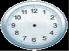 الخامسة ُ إلّا رُبعاً                        التاسعةُ و النِّصف0.515ضَع هذهِ الجُمَلَ والتّراکیبَ فی مکانها المُناسِبِ:  (إثنانِ زائدانِ)«هؤلاءِ فائزاتٌ / هاتانِ السّیّارَتانِ / تلکَ الوَردَةُ/ هذانِ المُدَرّسانِ / اولئکَ رِجالٌ / أنتَ مسرورٌ »ضَع هذهِ الجُمَلَ والتّراکیبَ فی مکانها المُناسِبِ:  (إثنانِ زائدانِ)«هؤلاءِ فائزاتٌ / هاتانِ السّیّارَتانِ / تلکَ الوَردَةُ/ هذانِ المُدَرّسانِ / اولئکَ رِجالٌ / أنتَ مسرورٌ »116ضَع فی الدائره العدد المُناسبَ:«کلمتانِ زائدتانِ»1. المُغلَق                                       ○ عَمَلٌ بِتَحَرُّکٍ وَ سُرعَة2. المُکَیِّف                                      ○ ما لَیسَ مَفتوحاً بَل مَسدوداً3. النَّشاط                                       ○ جَذوَتُها مُستَعرَة، فیها ضیاءٌ وَ بِها حَرارَةٌ مُنتَشرَة4. الشمس                                     ○ نَوعٌ مِن أنواع نُزول الماء مِن السّماء5. الریح6.الثلجضَع فی الدائره العدد المُناسبَ:«کلمتانِ زائدتانِ»1. المُغلَق                                       ○ عَمَلٌ بِتَحَرُّکٍ وَ سُرعَة2. المُکَیِّف                                      ○ ما لَیسَ مَفتوحاً بَل مَسدوداً3. النَّشاط                                       ○ جَذوَتُها مُستَعرَة، فیها ضیاءٌ وَ بِها حَرارَةٌ مُنتَشرَة4. الشمس                                     ○ نَوعٌ مِن أنواع نُزول الماء مِن السّماء5. الریح6.الثلج117عَیِّنِ الْجُملَةَ الصَّحیحَةَ و غَیْرَ الصَّحیحةِ حَسَبَ الْحَقیقَةِ وَ الْواقِعِ:                            	1.المَرافِقُ العامة هی الأماکن الّتي لایَنتَفِعُ بِها النّاس.                                                ..........2.ثَمانینَ في المِئة مِن موجودات العالَم حشرات.                                                       ..........3.الصّین أول دَولَة في العالَم استَخدَمَت نُقوداً وَرَقیَّةً.                                               ..........4.یَحدُثُ "مطر السَمَک" عَشرَ مَرّاتٍ في السنة.                                                       ..........عَیِّنِ الْجُملَةَ الصَّحیحَةَ و غَیْرَ الصَّحیحةِ حَسَبَ الْحَقیقَةِ وَ الْواقِعِ:                            	1.المَرافِقُ العامة هی الأماکن الّتي لایَنتَفِعُ بِها النّاس.                                                ..........2.ثَمانینَ في المِئة مِن موجودات العالَم حشرات.                                                       ..........3.الصّین أول دَولَة في العالَم استَخدَمَت نُقوداً وَرَقیَّةً.                                               ..........4.یَحدُثُ "مطر السَمَک" عَشرَ مَرّاتٍ في السنة.                                                       ..........118أجِبْ عَنِ الْأَسْئِلَةِ التّالیَةِ:1. کَم مَرّةً ذَهَبتِ لِزیارَةِ ثامن أئمَّتنا ؟  ...................		2. هَل سافَرتِ إلَی تَبریز حتّی الآن؟  .....................أجِبْ عَنِ الْأَسْئِلَةِ التّالیَةِ:1. کَم مَرّةً ذَهَبتِ لِزیارَةِ ثامن أئمَّتنا ؟  ...................		2. هَل سافَرتِ إلَی تَبریز حتّی الآن؟  .....................0.519رَتِّبِ الْکَلِماتِ وَ اکْتُبْ سؤالاً و جواباً صحیحاً:1. المُرافِقین/ أربعة/ کَم/ والدایَ/ عددُ/ وَ/ أخَوایَ/ ؟/ ..............................................................................2. هذه الحُبوب/ صُداعٌ/ مُهَدِّئَةٌ/ ما/ عِندي/ حُبوبٌ/ ؟ / ...............................................................................رَتِّبِ الْکَلِماتِ وَ اکْتُبْ سؤالاً و جواباً صحیحاً:1. المُرافِقین/ أربعة/ کَم/ والدایَ/ عددُ/ وَ/ أخَوایَ/ ؟/ ..............................................................................2. هذه الحُبوب/ صُداعٌ/ مُهَدِّئَةٌ/ ما/ عِندي/ حُبوبٌ/ ؟ / ...............................................................................1